CNSW Invites Members, their Guests and Trophy Winners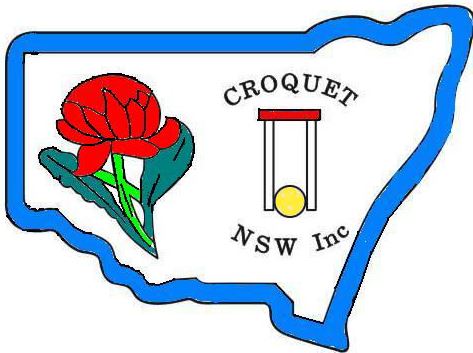 to the2016 Annual Lunch andPresentation of TrophiesTo be held on Saturday 10th December 2016 at theClub Willoughby26 Crabbes Ave North Willoughby 2068Commencing at 11.00amThe luncheon will cost $40Please notify CNSW of any special dietary requirementsPlease send acceptances to Wendy Fothergill at wfotherg@bigpond.net.au  copy to office@croquet-nsw.org  as soon as possible but no later than 30th November, 2015. Please make your payment by cheque or bank transfer to the Croquet NSW office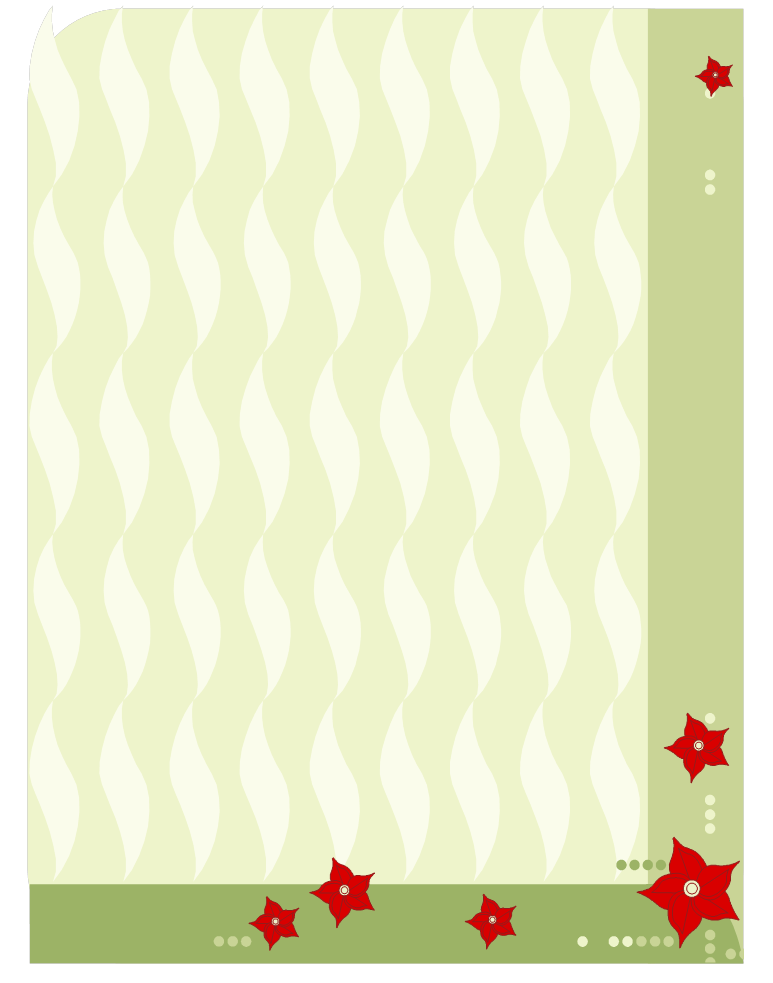 MenuAtlantic Salmon FilletGrilled – with crushed chats and Danish fetta,  young stem broccolini – essence of white truffle oilor Corn-fed Chicken BreastRoasted, with basil mashed potato, baby asparagus  – bacon pancetta and cranberry jus------------------------------------------------- Roll and Butter-------------------------------------------------White and Dark Chocolate Mousse Cake  with caramel sauce and orangesorPassionfruit Cheesecake with puree of summer berriesThe price includes a drink at the bar prior to commencement of the event. 